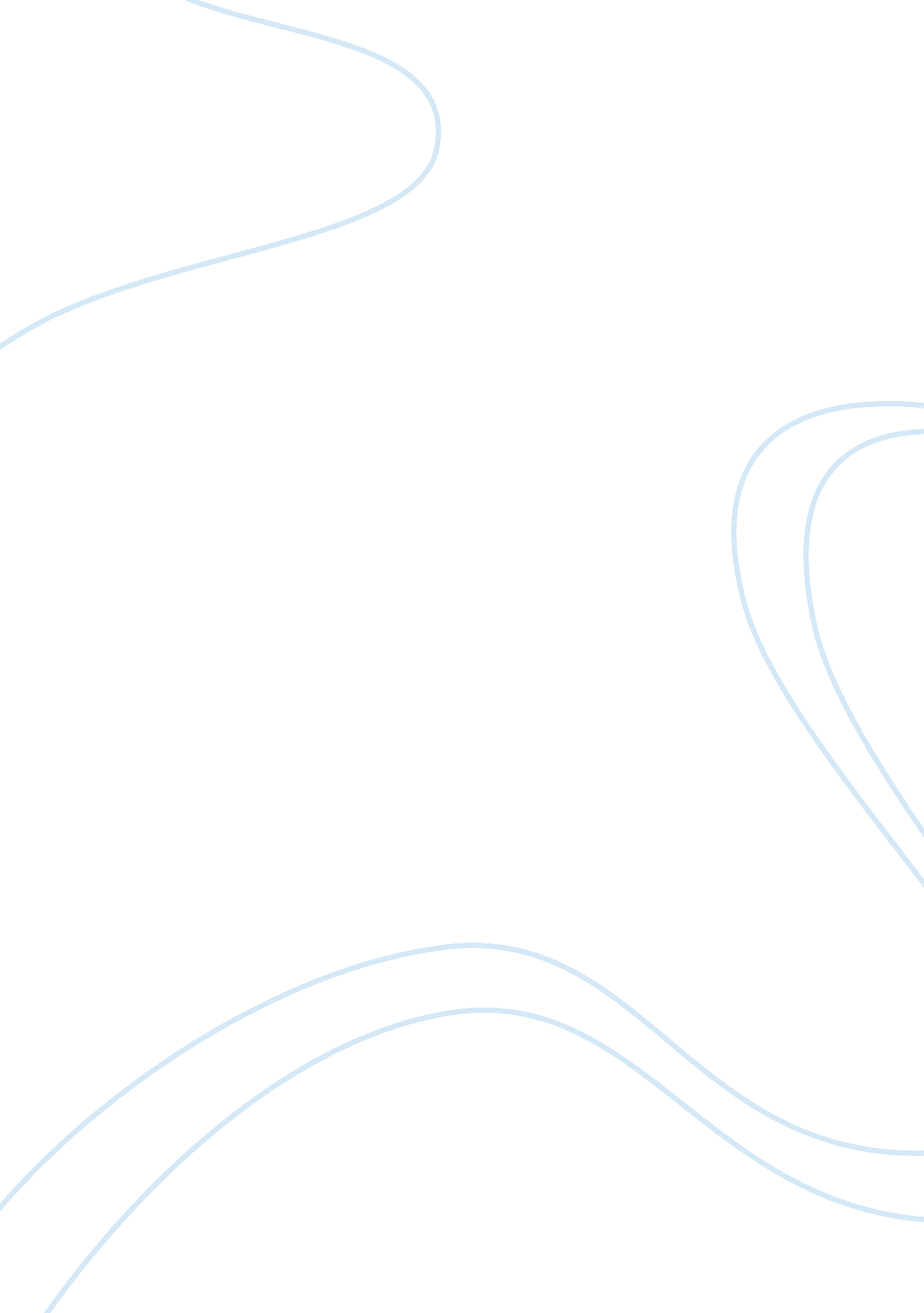 Problem solving and ambitionLife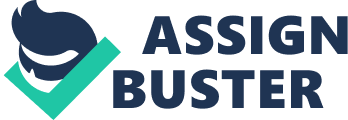 m Many people have different ambitions in life so the word ambition would have different definitions, depending on whom you ask. To me ambition is an urge desire to achieve yourgoalsor succeed. Ambition leads you to dedication, motivationand time. I have many ambitions to achieve in a set period. Time motivates me to achieve my ambitions. Ambition in other words is the motive force needed to propel all of us to work towards our set cherished goals. . In this essay, I will define " ambition", write about the different effects of ambition, and at last, I will talk about mypersonal experiencewith ambition. Different people have different ambitions in life. The nature of ambition varies from persons to person. It depends upon one'sfamilybackground, upbringing, social status and economic condition. Ambition is the motive force needed to propel all of us to work towards our set cherished goals. It force that makes a person achieve things wonderful and beyond one’s natural abilities, but ambition has the power to corrupt and completely alter one’s sense of reality and morality. In one of the universities in Colombia, one of the students attended a math lecture. He sat in the back of the hall and slept quietly. At the end of the lecture, he wakes up on the students voices leaving the hall. Before leaving, he noticed that the professor has written two mathematical problems on the white board. Therefore, he wrote them down in his notebook and left the hall. When he came back home, he started solving those problems. They were very hard. Therefore, he went to the university's library, picked up some references and started working them out again. After 4 days, he was able to solve the first problem but he was feeling very angry with his professor for giving them such a hard assignment. In the next lecture, the professor did not ask about the assignment, he was very surprised about that. Therefore, he went up to the professor and told him that the first problem took him 4 days and 4 pages to solve it. The professor was very surprised; he told the student that he did not give any assignments. The two problems that thedoctorwrote on the white board, was an example of the mathematical problems, which the greatest scientist could not work out at all. As we saw in this case, the student was motivated by his ambition to solve the problem; as mentioned earlier that ambition is eager or strong desire to achieve something, he's ambition here was to solve the question although it took him humongous effort and time. The solution of this problem with its four pages is still exhibited there in this university. Ambition is defined as an eager or strong desire to achieve something, such as fame or power. Everyhuman beingneeds ambition to succeed in life. It is the driving force in life, which motivates us to compete and be the best. A person without ambition is like a boat without a rudder. Ambition is the backbone of this world as it led many great men throughout history to extravagant achievements. Ambition is a good character if utilized correctly. Without ambition, life will be boring, monotonous and uninteresting. There are many different situations in which being ambitious can be a good characteristics. Nothing can be accomplished without some sort of ambition. For example, if you are trying to reach a goal, such as going to college, you must have ambition. You must have the ability and desire to accomplish your goal. But ambition requireshard work. You must do your best and put in all your time and effort. If you don't have that ambition, you won't succeed or accomplish your goal. Ambition can also bring out the worst in people. InJulius Caesar, Cassius’ ambitious nature drives him to kill his lifetime friend another example is Adolf Hitler had a vision that one day the world would be without Jews. This desire gave him the ambition to kill all of the Jews, is a form of negative ambition. Being ambitious can be a good and bad trait. It can bring out the best and worst in people. It can show people's true colors and their true interests. We do not choose to be born. We do not choose our parents. We do not choose our historical epoch, or the country of our birth, or the immediate circumstances of our upbringing. Nor do we choose the time or conditions of our death. But within all this realm of choicelessness, we do choose how we shall live: courageously or in cowardice, honorably or dishonorably, with purpose or in drift. We decide what is important and what is trivial in life. We decide that what makes us significant is either what we do or what do refuse to do. But no matter how indifferent the universe may be to our choices and decisions, these choices and decisions are ours to make. We decide. We choose. And as we decide and choose, so our lives formed. In the end, forming our own destiny is what ambition is about. bibliographies: 1. Rescuing Ambition by Dave Harvey and C. J. Mahaney (Apr 14, 2010) 2. Activating Your Ambition: A Guide to Coaching the Best Out of Yourself and Others by Mike Hawkins (Jul 14, 2009) 3. Ambition: How We Manage Success andFailureThroughout Our Lives by Gilbert Brim (Sep 22, 2000 4. The way of ambition by Robert Smythe Hichens (Sep 10, 2010 5. http://en. wiktionary. org/wiki/Ambition 